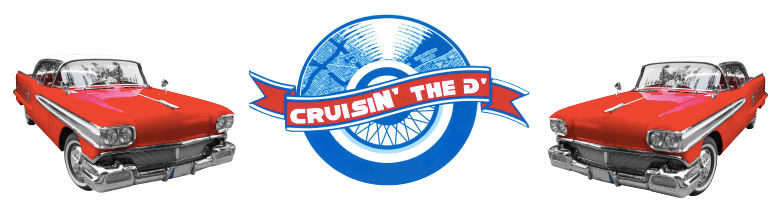 3rd Annual CruisIN’ The D’TMCar Registration FormPalmer Park Woodward Ave at 6 MileA Multi-day Event Aug. 20th-21st, 2016Rain or ShineCRUISE FOR A CAUSE. CRUISE IN BENEFIT OF AUTISM & VETERANS*Pre-registration fee guarantees you a spot for the whole day*Cars parked as early as 8 am & Super Roll Cruise from Ford Piquette Avenue Plant at 10 am*Grand Finale/Awards Ceremony starts at 5 pm*Cruise Procession begins at 6 pm doing “Detroit Loop”Winning cars will be featured Sunday, August 21st at the African World Festival 10 am – 2 pm at the Charles H. Wright Museum!Close out dining Sunday, August 21st at 1917 American Bistro 19416 Livernois 5 pm – 9 pmFor more information visit us at facebook.com/CruisINtheDMail this form and checks made payable to CruisIN’ The D’ to: 1201 Bagley Ave Detroit, Mi 48226Name_______________________________________________ Full Address:__________________________________________________________________Phone:______________________________ Email:___________________________________________________Car Make:___________________________  Model:__________________________________Year:_________________________________ Color:___________________________________Clubs or Groups Welcomed!  Name of Club/Group (if applicable):______________________________I, the undersigned, hereby agrees to indemnify and hold harmless CruisIN’ The DTM and all its affiliates from any and all liability arising out of my participation in the CruisIN’ The DTM cruise/car show including but not limited to injury or damage to any person or property. I have read and understand the above and willingly set forth my signature below.Authorized Signature_______________________________________________ Date___________________Contact CruisIN’ The D’ at 313.961.3580 or 313.671.5423 – FAX 313.961.3582REGISTER AT ONE OF OUR HUB SITES: 1917 AMERICAN BISTRO (19416 LIVERNOIS) or MO’ BETTER BLUES (546 LARNED)Saturday Aug. 20th, 2016Saturday Aug. 20th, 2016CruisIN’ The D’TM 2016 Car Showcase/CruiseCruisIN’ The D’TM 2016 Competition(Includes official CruisIN’ The D’ T-Shirt)Pre-registration $15___ On site $20___ T-shirt $20___Showcase Woodward Grass Parking $25____Showcase Lot Parking $20_____                                         $40_____T-shirt size: L___ XL___ 2X___T-shirt size: L___ XL___ 2X___ Total: _____________________ (non-refundable)Total: _____________________ (non-refundable)